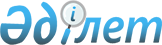 О внесении изменений в решение Байганинского районного маслихата от 24 декабря 2018 года № 192 "Об утверждении бюджета Байганинского района на 2019-2021 годы"
					
			С истёкшим сроком
			
			
		
					Решение Байганинского районного маслихата Актюбинской области от 22 июля 2019 года № 245. Зарегистрировано Департаментом юстиции Актюбинской области 25 июля 2019 года № 6300. Прекращено действие в связи с истечением срока
      В соответствии с пунктом 5 статьи 109 Бюджетного Кодекса Республики Казахстан от 4 декабря 2008 года и статьей 6 Закона Республики Казахстан от 23 января 2001 года "О местном государственном управлении и самоуправлении в Республике Казахстан", Байганинский районный маслихат РЕШИЛ:
      1. Внести в решение Байганинского районного маслихата от 24 декабря 2018 года № 192 "Об утверждении бюджета Байганинского района на 2019-2021 годы" (зарегистрированное в реестре государственной регистрации нормативных правовых актов за № 3-4-195, опубликованное 10 января 2019 года в Эталонном контрольном банке нормативных правовых актов Республики Казахстан в электронном виде) следующие изменения:
      в пункте 1:
      в подпункте 1):
      доходы - цифры "6 008 580,0" заменить цифрами "5 917 783,0";
      поступления трансфертов - цифры "1 912 334,0" заменить цифрами "1 821 537,0";
      в подпункте 2):
      затраты - цифры "6 128 664,7" заменить цифрами "6 105 273,7".
      2. Приложение 1, 5 к указанному решению изложить в редакции согласно приложениям 1, 2 к настоящему решению.
      3. Государственному учреждению "Аппарат Байганинского районного маслихата" в установленном законодательном порядке обеспечить:
      1) государственную регистрацию настоящего решения в Департаменте юстиции Актюбинской области;
      2) направление настоящего решения на официальное опубликование в Эталонном контрольном банке нормативных правовых актов Республики Казахстан в электронном виде и периодических печатных изданиях.
      4. Настоящее решение вводится в действие с 1 января 2019 года. Байганинский районный бюджет на 2019 год Бюджетные программы аппаратов акимов сельских округов в районном бюджете на 2019 год
      продолжение таблицы
					© 2012. РГП на ПХВ «Институт законодательства и правовой информации Республики Казахстан» Министерства юстиции Республики Казахстан
				
      Председатель сессии Байганинского районного маслихата 

А. Жумабаев

      Секретарь Байганинского районного маслихата 

Б. Турлыбаев
Приложение 1 к решению Байганинского районного маслихата от 22 июля 2019 года № 245Приложение 1 к решению Байганинского районного маслихата от 24 декабря 2018 года № 192
Категория
Категория
Категория
Категория
Сумма (тысяч тенге)
Класс
Класс
Класс
Сумма (тысяч тенге)
Подкласс
Подкласс
Сумма (тысяч тенге)
Наименование
Сумма (тысяч тенге)
I. ДОХОДЫ
5 917 783,0
1
Налоговые поступления
4 086 340,0
01
Подоходный налог
63 324,0
2
Индивидуальный подоходный налог
63 324,0
03
Социальный налог
56 602,0
1
Социальный налог
56 602,0
04
Налоги на собственность
3 940 093,0
1
Hалоги на имущество
3 929 254,0
3
Земельный налог
392,0
4
Hалог на транспортные средства
6 602,0
5
Единый земельный налог
3 845,0
05
Внутренние налоги на товары, работы и услуги
24 201,0
2
Акцизы
726,0
3
Поступления за использование природных и других ресурсов
18 400,0
4
Сборы за ведение предпринимательской и профессиональной деятельности
5 075,0
08
Обязательные платежи, взимаемые за совершение юридически значимых действий и (или) выдачу документов уполномоченными на то государственными органами или должностными лицами
2 120,0
1
Государственная пошлина
2 120,0
2
Неналоговые поступления
7 906,0
01
Доходы от государственной собственности
2 871,0
5
Доходы от аренды имущества, находящегося в государственной собственности
2 850,0
7
Вознаграждения по кредитам, выданным из государственного бюджета
21,0
04
Штрафы, пени, санкции, взыскания, налагаемые государственными учреждениями, финансируемыми из государственного бюджета, а также содержащимися и финансируемыми из бюджета (сметы расходов) Национального Банка Республики Казахста
200,0
1
Штрафы, пени, санкции, взыскания, налагаемые государственными учреждениями, финансируемыми из государственного бюджета, а также содержащимися и финансируемыми из бюджета (сметы расходов) Национального Банка Республики Казахстан, за исключением поступлений от организаций нефтяного сектора
200,0
06
Прочие неналоговые поступления
4 835,0
1
Прочие неналоговые поступления
4 835,0
3
Поступления от продажи основного капитала
2 000,0
03
Продажа земли и нематериальных активов
2 000,0
1
Продажа земли
2 000,0
4
Поступления трансфертов 
1 821 537,0
02
Трансферты из вышестоящих органов государственного управления
1 821 537,0
2
Трансферты из областного бюджета
1 821 537,0
Функциональная группа
Функциональная группа
Функциональная группа
Функциональная группа
Функциональная группа
Сумма (тысяч тенге)
Функциональная подгруппа
Функциональная подгруппа
Функциональная подгруппа
Функциональная подгруппа
Сумма (тысяч тенге)
Администратор бюджетных программ
Администратор бюджетных программ
Администратор бюджетных программ
Сумма (тысяч тенге)
Программа
Программа
Сумма (тысяч тенге)
Наименование
Сумма (тысяч тенге)
II. ЗАТРАТЫ
6 105 273,7
01
Государственные услуги общего характера
378 984,8
1
Представительные, исполнительные и другие органы, выполняющие общие функции государственного управления
224 735,1
112
Аппарат маслихата района (города областного значения)
23 895,1
001
Услуги по обеспечению деятельности маслихата района (города областного значения)
23 895,1
122
Аппарат акима района (города областного значения)
103 442,2
001
Услуги по обеспечению деятельности акима района (города областного значения) 
96 885,2
003
Капитальные расходы государственного органа
6 457,0
113
Целевые текущие трансферты из местных бюджетов
100,0
123
Аппарат акима района в городе, города районного значения, поселка, села, сельского округа
97 397,8
001
Услуги по обеспечению деятельности акима района в городе, города районного значения, поселка, села , сельского округа
93 617,8
022
Капитальные расходы государственного органа
3 780,0
2
Финансовая деятельность
22 924,0
452
Отдел финансов района (города областного значения)
22 924,0
001
Услуги по реализации государственной политики в области исполнения бюджета и управления коммунальной собственностью района (города областного значения)
20 883,0
003
Проведение оценки имущества в целях налогообложения
541,0
010
Приватизация, управление коммунальным имуществом, постприватизационная деятельность и регулирование споров, связанных с этим
1 500,0
5
Планирование и статистическая деятельность
25 095,0
453
Отдел экономики и бюджетного планирования района (города областного значения)
25 095,0
001
Услуги по реализации государственной политики в области формирования и развития экономической политики, системы государственного планирования
19 095,0
004
Капитальные расходы государственного органа
6 000,0
9
Прочие государственные услуги общего характера
106 230,7
458
Отдел жилищно-коммунального хозяйства, пассажирского транспорта и автомобильных дорог района (города областного значения)
51 108,2
001
Услуги по реализации государственной политики на местном уровне в области жилищно-коммунального хозяйства, пассажирского транспорта и автомобильных дорог
21 609,2
067
Капитальные расходы подведомственных государственных учреждений и организаций
29 499,0
466
Отдел архитектуры, градостроительства и строительства района (города областного значения)
42 537,5
040
Развитие объектов государственных органов
42 537,5
494
Отдел предпринимательства и промышленности района (города областного значения)
12 585,0
001
Услуги по реализации государственной политики на местном уровне в области развития предпринимательства и промышленности
12 585,0
02
Оборона
9 454,0
1
Военные нужды
3 289,0
122
Аппарат акима района (города областного значения)
3 289,0
005
Мероприятия в рамках исполнения всеобщей воинской обязанности
3 289,0
2
Организация работы по чрезвычайным ситуациям
6 165,0
122
Аппарат акима района (города областного значения)
6 165,0
006
Предупреждение и ликвидация чрезвычайных ситуаций масштаба района (города областного значения)
2 401,0
007
Мероприятия по профилактике и тушению степных пожаров районного (городского) масштаба, а также пожаров в населенных пунктах, в которых не созданы органы государственной противопожарной службы
3 764,0
04
Образование
3 447 848,3
1
Дошкольное воспитание и обучение
281 487,0
464
Отдел образования района (города областного значения)
281 487,0
024
Целевые текущие трансферты бюджетам города районного значения, села, поселка, сельского округа на реализацию государственного образовательного заказа в дошкольных организациях образования
63 460,0
040
Реализация государственного образовательного заказа в дошкольных организациях образования
218 027,0
2
Начальное, основное среднее и общее среднее образование
2 904 714,9
464
Отдел образования района (города областного значения)
2 832 477,7
003
Общеобразовательное обучение
2 755 815,0
006
Дополнительное образование для детей
76 662,7
465
Отдел физической культуры и спорта района (города областного значения)
72 237,2
017
Дополнительное образование для детей и юношества по спорту
72 237,2
9
Прочие услуги в области образования
261 646,4
464
Отдел образования района (города областного значения)
261 646,4
001
Услуги по реализации государственной политики на местном уровне в области образования
28 663,3
004
Информатизация системы образования в государственных учреждениях образования района (города областного значения)
34 240,0
005
Приобретение и доставка учебников, учебно-методических комплексов для государственных учреждений образования района (города областного значения)
47 649,0
015
Ежемесячные выплаты денежных средств опекунам (попечителям) на содержание ребенка-сироты (детей-сирот), и ребенка (детей), оставшегося без попечения родителей
7 587,0
023
Методическая работа
29 997,1
067
Капитальные расходы подведомственных государственных учреждений и организаций
105 102,0
113
Целевые текущие трансферты из местных бюджетов
8 408,0
06
Социальная помощь и социальное обеспечение
501 590,3
1
Социальное обеспечение
160 609,0
451
Отдел занятости и социальных программ района (города областного значения)
160 609,0
005
Государственная адресная социальная помощь
160 609,0
2
Социальная помощь
315 624,1
451
Отдел занятости и социальных программ района (города областного значения)
315 624,1
002
Программа занятости
196 473,0
004
Оказание социальной помощи на приобретение топлива специалистам здравоохранения, образования, социального обеспечения, культуры, спорта и ветеринарии в сельской местности в соответствии с законодательством Республики Казахстан
18 213,0
006
Оказание жилищной помощи
214,0
007
Социальная помощь отдельным категориям нуждающихся граждан по решениям местных представительных органов
44 513,0
014
Оказание социальной помощи нуждающимся гражданам на дому
10 835,0
017
Обеспечение нуждающихся инвалидов обязательными гигиеническими средствами и предоставление услуг специалистами жестового языка, индивидуальными помощниками в соответствии с индивидуальной программой реабилитации инвалида
17 412,0
023
Обеспечение деятельности центров занятости населения
27 964,1
9
Прочие услуги в области социальной помощи и социального обеспечения
25 357,2
451
Отдел занятости и социальных программ района (города областного значения)
25 357,2
001
Услуги по реализации государственной политики на местном уровне в области обеспечения занятости и реализации социальных программ для населения
22 357,2
011
Оплата услуг по зачислению, выплате и доставке пособий и других социальных выплат
3 000,0
07
Жилищно-коммунальное хозяйство
359 130,4
1
Жилищное хозяйство
204 192,5
458
Отдел жилищно-коммунального хозяйства, пассажирского транспорта и автомобильных дорог района (города областного значения)
1 000,0
004
Обеспечение жильем отдельных категорий граждан
1 000,0
466
Отдел архитектуры, градостроительства и строительства района (города областного значения)
203 192,5
003
Проектирование и (или) строительство, реконструкция жилья коммунального жилищного фонда
139 261,0
004
Проектирование, развитие и (или) обустройство инженерно-коммуникационной инфраструктуры
49 931,5
098
Приобретение жилья коммунального жилищного фонда
14 000,0
2
Коммунальное хозяйство
99 700,0
458
Отдел жилищно-коммунального хозяйства, пассажирского транспорта и автомобильных дорог района (города областного значения)
98 741,0
027
Организация эксплуатации сетей газификации, находящихся в коммунальной собственности районов (городов областного значения)
21 257,0
058
Развитие системы водоснабжения и водоотведения в сельских населенных пунктах
77 484,0
466
Отдел архитектуры, градостроительства и строительства района (города областного значения)
959,0
058
Развитие системы водоснабжения и водоотведения в сельских населенных пунктах
959,0
3
Благоустройство населенных пунктов
55 237,9
123
Аппарат акима района в городе, города районного значения, поселка, села, сельского округа
1 661,0
008
Освещение улиц населенных пунктов
1 661,0
458
Отдел жилищно-коммунального хозяйства, пассажирского транспорта и автомобильных дорог района (города областного значения)
53 576,9
015
Освещение улиц в населенных пунктах
4 500,0
018
Благоустройство и озеленение населенных пунктов
49 076,9
08
Культура, спорт, туризм и информационное пространство
454 591,9
1
Деятельность в области культуры
111 748,0
455
Отдел культуры и развития языков района (города областного значения)
111 717,0
003
Поддержка культурно-досуговой работы
111 717,0
466
Отдел архитектуры, градостроительства и строительства района (города областного значения)
31,0
011
Развитие объектов культуры
31,0
2
Спорт
155 003,5
465
Отдел физической культуры и спорта района (города областного значения)
68 652,1
001
Услуги по реализации государственной политики на местном уровне в сфере физической культуры и спорта
9 638,4
005
Развитие массового спорта и национальных видов спорта
33 966,7
006
Проведение спортивных соревнований на районном (города областного значения) уровне
4 500,0
007
Подготовка и участие членов сборных команд района (города областного значения) по различным видам спорта на областных спортивных соревнованиях
7 500,0
032
Капитальные расходы подведомственных государственных учреждений и организаций
13 047,0
466
Отдел архитектуры, градостроительства и строительства района (города областного значения)
86 351,4
008
Развитие объектов спорта
86 351,4
3
Информационное пространство
104 300,7
455
Отдел культуры и развития языков района (города областного значения)
95 666,7
006
Функционирование районных (городских) библиотек
95 159,7
007
Развитие государственного языка и других языков народа Казахстана
507,0
456
Отдел внутренней политики района (города областного значения)
8 634,0
002
Услуги по проведению государственной информационной политики
8 634,0
9
Прочие услуги по организации культуры, спорта, туризма и информационного пространства
83 539,7
455
Отдел культуры и развития языков района (города областного значения)
34 348,6
001
Услуги по реализации государственной политики на местном уровне в области развития языков и культуры
12 982,6
010
Капитальные расходы государственного органа
200,0
032
Капитальные расходы подведомственных государственных учреждений и организаций
21 166,0
456
Отдел внутренней политики района (города областного значения)
49 191,1
001
Услуги по реализации государственной политики на местном уровне в области информации, укрепления государственности и формирования социального оптимизма граждан
16 091,2
003
Реализация мероприятий в сфере молодежной политики
32 099,9
006
Капитальные расходы государственного органа
1 000,0
10
Сельское, водное, лесное, рыбное хозяйство, особо охраняемые природные территории, охрана окружающей среды и животного мира, земельные отношения
170 269,2
1
Сельское хозяйство
108 702,4
462
Отдел сельского хозяйства района (города областного значения)
15 290,1
001
Услуги по реализации государственной политики на местном уровне в сфере сельского хозяйства
15 290,1
473
Отдел ветеринарии района (города областного значения)
93 412,3
001
Услуги по реализации государственной политики на местном уровне в сфере ветеринарии
13 055,3
005
Обеспечение функционирования скотомогильников (биотермических ям)
300,0
006
Организация санитарного убоя больных животных
749,0
007
Организация отлова и уничтожения бродячих собак и кошек
1 328,0
008
Возмещение владельцам стоимости изымаемых и уничтожаемых больных животных, продуктов и сырья животного происхождения
7 980,0
011
Проведение противоэпизоотических мероприятий
70 000,0
6
Земельные отношения
39 985,8
463
Отдел земельных отношений района (города областного значения)
39 985,8
001
Услуги по реализации государственной политики в области регулирования земельных отношений на территории района (города областного значения)
23 998,8
006
Землеустройство, проводимое при установлении границ районов, городов областного значения, районного значения, сельских округов, поселков, сел
15 987,0
9
Прочие услуги в области сельского, водного, лесного, рыбного хозяйства, охраны окружающей среды и земельных отношений
21 581,0
453
Отдел экономики и бюджетного планирования района (города областного значения)
21 581,0
099
Реализация мер по оказанию социальной поддержки специалистов
21 581,0
11
Промышленность, архитектурная, градостроительная и строительная деятельность
23 188,7
2
Архитектурная, градостроительная и строительная деятельность
23 188,7
466
Отдел архитектуры, градостроительства и строительства района (города областного значения)
23 188,7
001
Услуги по реализации государственной политики в области строительства, улучшения архитектурного облика городов, районов и населенных пунктов области и обеспечению рационального и эффективного градостроительного освоения территории района (города областного значения)
19 218,7
013
Разработка схем градостроительного развития территории района, генеральных планов городов районного (областного) значения, поселков и иных сельских населенных пунктов
3 500,0
015
Капитальные расходы государственного органа
470,0
12
Транспорт и коммуникации
198 891,0
1
Автомобильный транспорт
198 891,0
458
Отдел жилищно-коммунального хозяйства, пассажирского транспорта и автомобильных дорог района (города областного значения)
198 891,0
022
Развитие транспортной инфраструктуры
122 449,0
023
Обеспечение функционирования автомобильных дорог
15 886,0
045
Капитальный и средний ремонт автомобильных дорог районного значения и улиц населенных пунктов
60 556,0
13
Прочие
131 310,3
3
Поддержка предпринимательской деятельности и защита конкуренции
1 500,0
494
Отдел предпринимательства и промышленности района (города областного значения)
1 500,0
006
Поддержка предпринимательской деятельности
1 500,0
9
Прочие
129 810,3
123
Аппарат акима района в городе, города районного значения, поселка, села, сельского округа
5 600,0
040
Реализация мер по содействию экономическому развитию регионов в рамках Программы развития регионов до 2020 года
5 600,0
452
Отдел финансов района (города областного значения)
124 210,3
012
Резерв местного исполнительного органа района (города областного значения)
56 540,3
026
Целевые текущие трансферты бюджетам города районного значения, села, поселка, сельского округа на повышение заработной платы отдельных категорий гражданских служащих, работников организаций, содержащихся за счет средств государственного бюджета, работников казенных предприятий
61 260,0
066
Целевые текущие трансферты бюджетам города районного значения, села, поселка, сельского округа на повышение заработной платы отдельных категорий административных государственных служащих
6 410,0
14
Обслуживание долга
21,0
1
Обслуживание долга
21,0
452
Отдел финансов района (города областного значения)
21,0
013
Обслуживание долга местных исполнительных органов по выплате вознаграждений и иных платежей по займам из областного бюджета
21,0
15
Трансферты
429 993,8
1
Трансферты
429 993,8
452
Отдел финансов района (города областного значения)
429 993,8
006
Возврат неиспользованных (недоиспользованных) целевых трансфертов
7,8
024
Целевые текущие трансферты из нижестоящего бюджета на компенсацию потерь вышестоящего бюджета в связи с изменением законодательства
164 404,0
038
Субвенции
257 217,0
051
Трансферты органам местного самоуправления
8 365,0
ІII. ЧИСТОЕ БЮДЖЕТНОЕ КРЕДИТОВАНИЕ
96 855,0
Бюджетные кредиты
114 219,0
10
Сельское, водное, лесное, рыбное хозяйство, особо охраняемые природные территории, охрана окружающей среды и животного мира, земельные отношения
114 219,0
9
Прочие услуги в области сельского, водного, лесного, рыбного хозяйства, охраны окружающей среды и земельных отношений
114 219,0
453
Отдел экономики и бюджетного планирования района (города областного значения)
114 219,0
006
Бюджетные кредиты для реализации мер социальной поддержки специалистов
114 219,0
Категория
Категория
Категория
Категория
Категория
Сумма (тысяч тенге)
Класс
Класс
Класс
Класс
Сумма (тысяч тенге)
подкласс
подкласс
подкласс
Сумма (тысяч тенге)
НАИМЕНОВАНИЕ
Сумма (тысяч тенге)
5
Погашение бюджетных кредитов
17 364,0
01
Погашение бюджетных кредитов
17 364,0
1
Погашение бюджетных кредитов выданных из государственного бюджета
17 364,0
IV. Сальдо по операциям с финансовыми активами
0,0
V. Дефицит (профицит) бюджета
-284 345,7
VI. Финансирование дефицита(использование профицита) бюджета 
284 345,7
Категория
Категория
Категория
Категория
Категория
Сумма (тысяч тенге)
Класс
Класс
Класс
Класс
Сумма (тысяч тенге)
подкласс
подкласс
подкласс
Сумма (тысяч тенге)
НАИМЕНОВАНИЕ
Сумма (тысяч тенге)
7
Поступления займов
113 625,0
01
Внутренние государственные кредиты
113 625,0
2
Договора на получение кредитов
113 625,0
Функциональная группа
Функциональная группа
Функциональная группа
Функциональная группа
Функциональная группа
Сумма (тысяч тенге)
Функциональная подгруппа
Функциональная подгруппа
Функциональная подгруппа
Функциональная подгруппа
Сумма (тысяч тенге)
Администратор бюджетных программ
Администратор бюджетных программ
Администратор бюджетных программ
Сумма (тысяч тенге)
Программа
Программа
Сумма (тысяч тенге)
НАИМЕНОВАНИЕ
Сумма (тысяч тенге)
16
Погашение кредитов
17 364,0
1
Погашение кредитов
17 364,0
452
Отдел финансов района (города областного значения)
17 364,0
008
Погашение долга местного исполнительного органа перед вышестоящим бюджетом
17 364,0
Категория
Категория
Категория
Категория
Категория
Сумма (тысяч тенге)
класс
класс
класс
класс
Сумма (тысяч тенге)
подкласс
подкласс
подкласс
Сумма (тысяч тенге)
специфика
специфика
Сумма (тысяч тенге)
НАИМЕНОВАНИЕ
Сумма (тысяч тенге)
8
Используемые остатки бюджетных средств
188 084,7
01
Остатки бюджетных средств 
188 084,7
1
Свободные остатки бюджетных средств
188 084,7
01
Свободные остатки бюджетных средств
188 084,7Приложение 2 к решению Байганинского районного маслихата от 22 июля 2019 года № 245Приложение 5 к решению Байганинского районного маслихата от 24 декабря 2018 года № 192
Функциональная группа
Функциональная группа
Функциональная группа
Функциональная группа
Функциональная группа
Ащинский сельский округ
Жанажолский сельский округ
Функциональная подгруппа
Функциональная подгруппа
Функциональная подгруппа
Функциональная подгруппа
Ащинский сельский округ
Жанажолский сельский округ
Администратор бюджетных программ
Администратор бюджетных программ
Администратор бюджетных программ
Ащинский сельский округ
Жанажолский сельский округ
Программа
Программа
Ащинский сельский округ
Жанажолский сельский округ
Наименование
Ащинский сельский округ
Жанажолский сельский округ
II. ЗАТРАТЫ
19 812,4
19 003,3
01
Государственные услуги общего характера
18 236,4
17 703,3
1
Представительные, исполнительные и другие органы, выполняющие общие функции государственного управления
18 236,4
17 703,3
123
Аппарат акима района в городе, города районного значения, поселка, села, сельского округа
18 236,4
17 703,3
001
Услуги по обеспечению деятельности акима района в городе, города районного значения, поселка, села, сельского округа
18 236,4
17 703,3
022
Капитальные расходы государственного органа
0,0
0,0
07
Жилищно-коммунальное хозяйство
176,0
600,0
3
Благоустройство населенных пунктов
176,0
600,0
123
Аппарат акима района в городе, города районного значения, поселка, села, сельского округа
176,0
600,0
008
Освещение улиц населенных пунктов
176,0
600,0
13
Прочие
1 400,0
700,0
9
Прочие
1 400,0
700,0
123
Аппарат акима района в городе, города районного значения, поселка, села, сельского округа
1 400,0
700,0
040
Реализация мер по содействию экономическому развитию регионов в рамках Программы развития регионов до 2020 года
1 400,0
700,0
Копинский сельский округ
Миялинский сельский округ
Сартугайский сельский округ
Всего
19 761,9
26 438,3
19 642,9
104 658,8
18 362,9
25 372,3
17 722,9
97 397,8
18 362,9
25 372,3
17 722,9
97 397,8
18 362,9
25 372,3
17 722,9
97 397,8
18 362,9
21 592,3
17 722,9
93 617,8
0,0
3 780,0
0,0
3 780,0
199,0
266,0
420,0
1 661,0
199,0
266,0
420,0
1 661,0
199,0
266,0
420,0
1 661,0
199,0
266,0
420,0
1 661,0
1 200,0
800,0
1 500,0
5 600,0
1 200,0
800,0
1 500,0
5 600,0
1 200,0
800,0
1 500,0
5 600,0
1 200,0
800,0
1 500,0
5 600,0